Events for November-December 2019OUR CALENDAR OF EVENTS CAN ALSO BE VIEWED ON OUR WEBSITE: www.ffvs.org.au The staff and committee of the Finnish Friendly Visiting Service wish you all a very Merry Christmas and a happy and safe break over the holiday period - we look forward to catching up with you in the New Year on our first social support group on Monday the 13th of January 2020 at the Finnish Hall. HAPPY HOLIDAYS!If you need TRANSPORT to any events or for more information PLEASE CONTACT:FFVS office: 9315 0601 (Mon & Wed) – You can leave a message with your name and phone numberEmail: ffvs@bigpond.comLocations (unless otherwise specified):Finnish Hall (Social Support and activity group every Monday)119 Pier Street, Altona, Victoria.South East Group (Social support group every 3rd Thursday of the month)All Saints Church HallEdward Street (cnr Whitehorse Rd), Mitcham, Victoria.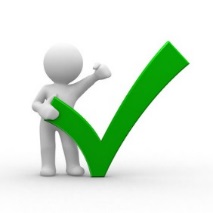 TELL US WHAT YOU THINK / ANTAKAA EHDOTUKSIA:Other trips, outings and events will be arranged depending on interest and feedback,so please come and have a chat with us!We would love to hear from YOU and what sorts of things you would like to see, taste, and experience!  Please feel free to leave your feedback or suggestions either face to face, by phone or written note, or send us an email at ffvs@bigpond.com. All suggestions and feedback welcome, and will remain confidential.TEIDÄN MIELIPIDE ON MEILLE TÄRKEÄ DATEVENUETIMECOSTMonday 4thNovember/Marraskuu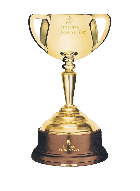 Finnish Hall - AivoriihiMELBOURNE CUP CARNEVALHorse races, fashions on the field, raffle and more!9:30am onwardsDress to impress!$10 members($15 visitors)Monday 11th, 18th, 25thNovember/MarraskuuFinnish HallActivities, friendly company, morning tea and light lunch9:30am onwards$8 clients($10 visitors)Tuesday 12thNovember/Marraskuu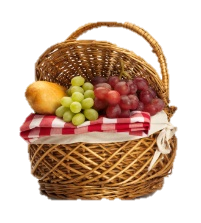 Outing – Yarra ValleyVisiting: De Bortoli winery for a picnic and wine tasting, then stopping in at Yarra Valley Chocolaterie for some sweet treats and coffeeDeparting Altona 9:00am(Returning approx. 4pm)Bookings essential – limit of 11 on the minibus$10(includes light picnic lunch at De Bortoli)(Tastings are $5 pp, redeemable with purchase)Thursday 21stNovember/MarraskuuSouth-East groupAll Saints church hall10:30am onwards$8 / $10Saturday 30th November/MarraskuuFinnish HallFSM Christmas Bazaar –JoulumyyjäisetDoors open 10:00am sharpMonday 2ndDecember/JoulukuuFinnish HallEnd of year Christmas party.Entertainment and activities, raffle and delicious smorgasbord lunch9:30am onwards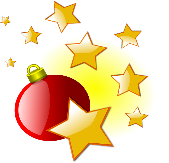 $10 / $15Monday 9thDecember/JoulukuuFinnish HallActivities, friendly company, morning tea and light lunch9:30am onwards$8 / $10Thursday 12th December/JoulukuuSouth-East groupIKEA SpringvaleMeet at 10:30am in the cafeMonday 16thDecember/JoulukuuFinnish HallPikkujoulu – Final activity group for 20199:30am onwards$8 / $10Summer holiday 19 December – 12 January 2020Summer holiday 19 December – 12 January 2020Summer holiday 19 December – 12 January 2020Summer holiday 19 December – 12 January 2020